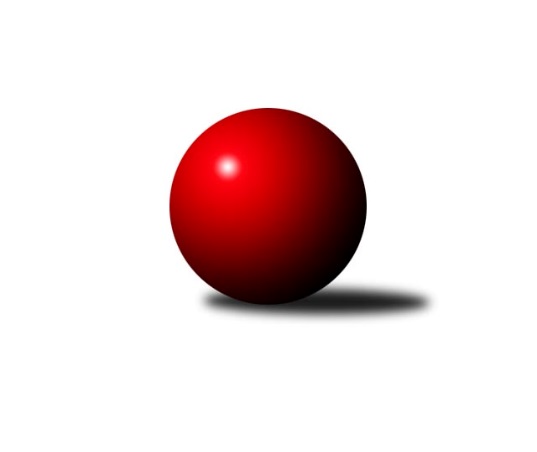 Č.16Ročník 2023/2024	25.2.2024Nejlepšího výkonu v tomto kole: 2622 dosáhlo družstvo: Opava ˝B˝Krajský přebor MS 2023/2024Výsledky 16. kolaSouhrnný přehled výsledků:Opava ˝B˝	- Odry C	6.5:1.5	2622:2468	8.0:4.0	24.2.TJ VOKD Poruba ˝A˝	- Unie Hlubina ˝B˝	6:2	2525:2518	6.0:6.0	24.2.Opava ˝C˝	- Kuželky Horní Benešov		dohrávka		7.3.TJ Nový Jičín ˝A˝	- Sokol Bohumín ˝C˝		dohrávka		17.3.Tabulka družstev:	1.	Opava ˝B˝	16	12	1	3	86.5 : 41.5 	113.5 : 78.5 	 2595	25	2.	Unie Hlubina ˝B˝	16	11	3	2	86.0 : 42.0 	119.0 : 73.0 	 2602	25	3.	TJ VOKD Poruba ˝A˝	16	10	0	6	80.0 : 48.0 	118.0 : 74.0 	 2548	20	4.	Odry C	16	9	0	7	69.0 : 59.0 	99.5 : 92.5 	 2497	18	5.	Kuželky Horní Benešov	15	6	2	7	56.5 : 63.5 	88.0 : 92.0 	 2487	14	6.	Sokol Bohumín ˝C˝	15	4	0	11	45.0 : 75.0 	74.5 : 105.5 	 2407	8	7.	Opava ˝C˝	14	3	0	11	33.0 : 79.0 	59.5 : 108.5 	 2381	6	8.	TJ Nový Jičín ˝A˝	14	3	0	11	32.0 : 80.0 	60.0 : 108.0 	 2412	6Podrobné výsledky kola:	 Opava ˝B˝	2622	6.5:1.5	2468	Odry C	Břetislav Mrkvica	 	 225 	 244 		469 	 2:0 	 420 	 	218 	 202		Daniel Ševčík	Svatopluk Kříž	 	 216 	 205 		421 	 2:0 	 419 	 	215 	 204		Matěj Dvorský	Aleš Fischer	 	 220 	 210 		430 	 1:1 	 430 	 	239 	 191		Kristýna Bartková	Maciej Basista	 	 213 	 234 		447 	 2:0 	 352 	 	156 	 196		Rudolf Chuděj	Jan Strnadel	 	 181 	 212 		393 	 0:2 	 396 	 	182 	 214		Daniel Ševčík st.	Miroslav Stuchlík	 	 214 	 248 		462 	 1:1 	 451 	 	226 	 225		Vendula Chovancovározhodčí:  Vedoucí družstevNejlepší výkon utkání: 469 - Břetislav Mrkvica	 TJ VOKD Poruba ˝A˝	2525	6:2	2518	Unie Hlubina ˝B˝	Jiří Kratoš	 	 236 	 228 		464 	 2:0 	 443 	 	222 	 221		Jakub Jirčík	Josef Janalík	 	 195 	 191 		386 	 0:2 	 406 	 	200 	 206		Michal Babinec	Radim Bezruč	 	 199 	 219 		418 	 1:1 	 396 	 	217 	 179		František Oliva	Jiří Adamus	 	 206 	 189 		395 	 0:2 	 448 	 	225 	 223		Pavel Krompolc	Jaromír Nedavaška	 	 220 	 230 		450 	 2:0 	 437 	 	208 	 229		Tomáš Rechtoris	Richard Šimek	 	 207 	 205 		412 	 1:1 	 388 	 	182 	 206		Pavel Hrnčíř *1rozhodčí:  Vedoucí družstevstřídání: *1 od 51. hodu Rudolf RieznerNejlepší výkon utkání: 464 - Jiří KratošPořadí jednotlivců:	jméno hráče	družstvo	celkem	plné	dorážka	chyby	poměr kuž.	Maximum	1.	Jiří Kratoš 	TJ VOKD Poruba ˝A˝	459.99	305.7	154.3	2.7	7/7	(501)	2.	Břetislav Mrkvica 	Opava ˝B˝	451.45	305.7	145.8	3.9	6/7	(480)	3.	Veronika Ovšáková 	Odry C	448.49	314.0	134.4	7.4	5/7	(484)	4.	Miroslav Stuchlík 	Opava ˝B˝	448.13	305.2	142.9	4.8	7/7	(497)	5.	Jaroslav Klus 	Sokol Bohumín ˝C˝	445.35	297.9	147.4	4.8	7/7	(479)	6.	Vendula Chovancová 	Odry C	445.29	310.4	134.9	4.8	6/7	(498)	7.	Tomáš Rechtoris 	Unie Hlubina ˝B˝	443.76	300.3	143.5	5.2	7/7	(506)	8.	Rudolf Riezner 	Unie Hlubina ˝B˝	437.07	300.1	136.9	7.6	7/7	(470)	9.	Pavel Krompolc 	Unie Hlubina ˝B˝	436.68	299.4	137.3	6.6	6/7	(491)	10.	Michal Babinec 	Unie Hlubina ˝B˝	434.73	296.0	138.7	6.1	6/7	(495)	11.	Robert Kučerka 	Opava ˝B˝	434.57	298.5	136.0	7.7	6/7	(477)	12.	František Oliva 	Unie Hlubina ˝B˝	432.86	302.7	130.2	7.2	7/7	(478)	13.	Jaromír Nedavaška 	TJ VOKD Poruba ˝A˝	432.37	300.7	131.6	7.3	6/7	(478)	14.	Svatopluk Kříž 	Opava ˝B˝	431.86	304.2	127.7	7.5	7/7	(480)	15.	Jolana Rybová 	Opava ˝C˝	430.16	292.2	137.9	4.6	7/7	(462)	16.	Jaromír Martiník 	Kuželky Horní Benešov	430.13	294.9	135.3	6.9	7/7	(490)	17.	Vlastimil Kotrla 	Kuželky Horní Benešov	427.77	302.0	125.8	8.6	7/7	(477)	18.	Pavel Hrnčíř 	Unie Hlubina ˝B˝	425.50	294.4	131.1	8.3	6/7	(474)	19.	David Stareček 	TJ VOKD Poruba ˝A˝	424.75	292.0	132.8	7.8	6/7	(454)	20.	Jiří Adamus 	TJ VOKD Poruba ˝A˝	424.71	301.9	122.8	9.9	6/7	(454)	21.	Radek Škarka 	TJ Nový Jičín ˝A˝	421.62	296.7	124.9	9.5	7/7	(484)	22.	Daniel Ševčík  st.	Odry C	421.17	303.0	118.2	11.0	6/7	(443)	23.	Petr Hrňa 	TJ Nový Jičín ˝A˝	418.75	297.7	121.1	9.4	6/7	(441)	24.	Jan Strnadel 	Opava ˝B˝	418.56	293.2	125.3	6.9	7/7	(492)	25.	Kristýna Bartková 	Odry C	418.03	292.9	125.1	8.1	5/7	(458)	26.	Martin Koraba 	Kuželky Horní Benešov	417.50	291.8	125.7	10.5	7/7	(453)	27.	Martin Weiss 	Kuželky Horní Benešov	417.42	292.3	125.2	9.6	6/7	(478)	28.	Aleš Fischer 	Opava ˝B˝	416.13	293.0	123.2	8.5	5/7	(443)	29.	Radek Kucharz 	Odry C	413.40	292.3	121.1	8.2	5/7	(460)	30.	Petr Vaněk 	Kuželky Horní Benešov	412.90	286.7	126.2	10.6	5/7	(444)	31.	Zdeněk Štohanzl 	Opava ˝C˝	411.93	288.8	123.1	11.7	5/7	(463)	32.	Jáchym Kratoš 	TJ VOKD Poruba ˝A˝	411.53	292.0	119.6	9.4	6/7	(447)	33.	Miroslav Bár 	TJ Nový Jičín ˝A˝	409.00	287.4	121.6	11.8	6/7	(430)	34.	Jan Stuś 	Sokol Bohumín ˝C˝	406.48	291.7	114.8	9.7	6/7	(459)	35.	Daniel Ševčík 	Odry C	405.48	281.0	124.5	9.1	5/7	(472)	36.	Alfred Hermann 	Sokol Bohumín ˝C˝	402.75	279.8	123.0	9.0	6/7	(445)	37.	Miroslav Procházka 	Kuželky Horní Benešov	398.74	293.9	104.8	11.1	7/7	(479)	38.	David Schiedek 	Kuželky Horní Benešov	396.33	284.7	111.6	12.5	5/7	(460)	39.	Matěj Dvorský 	Odry C	393.67	283.4	110.2	12.6	5/7	(453)	40.	Ladislav Štafa 	Sokol Bohumín ˝C˝	390.52	281.5	109.0	14.0	7/7	(439)	41.	Jan Pospěch 	TJ Nový Jičín ˝A˝	390.37	273.0	117.3	10.6	6/7	(464)	42.	Radek Chovanec 	TJ Nový Jičín ˝A˝	389.12	274.6	114.5	11.0	5/7	(426)	43.	Zdeněk Chlopčík 	Opava ˝C˝	387.69	284.6	103.1	14.4	6/7	(448)	44.	Josef Plšek 	Opava ˝C˝	383.02	280.1	102.9	13.6	7/7	(421)	45.	Petr Lembard 	Sokol Bohumín ˝C˝	377.07	273.9	103.2	13.3	6/7	(427)	46.	Ján Pelikán 	TJ Nový Jičín ˝A˝	375.90	271.8	104.1	12.7	5/7	(434)	47.	Michal Péli 	Sokol Bohumín ˝C˝	374.58	275.7	98.9	12.1	6/7	(405)	48.	Karel Vágner 	Opava ˝C˝	373.17	266.0	107.2	12.0	6/7	(458)		Dalibor Hamrozy 	Sokol Bohumín ˝C˝	451.00	281.0	170.0	4.0	1/7	(451)		Lukáš Trojek 	Unie Hlubina ˝B˝	449.75	305.8	144.0	8.3	2/7	(520)		Jakub Jirčík 	Unie Hlubina ˝B˝	438.19	299.3	138.9	4.7	4/7	(478)		Karel Lomozník 	Unie Hlubina ˝B˝	438.00	306.0	132.0	12.0	1/7	(438)		Lucie Stočesová 	Sokol Bohumín ˝C˝	431.78	299.8	132.0	7.1	3/7	(440)		Richard Šimek 	TJ VOKD Poruba ˝A˝	430.79	295.3	135.5	6.3	4/7	(444)		Maciej Basista 	Opava ˝B˝	426.00	298.8	127.2	7.3	3/7	(453)		Rudolf Haim 	Opava ˝B˝	421.78	294.2	127.6	9.2	3/7	(451)		Jan Kořený 	Opava ˝C˝	416.92	296.0	121.0	9.3	4/7	(463)		Pavel Plaček 	Sokol Bohumín ˝C˝	416.90	297.5	119.5	8.8	4/7	(454)		Lucie Dvorská 	Odry C	412.64	284.9	127.8	10.0	4/7	(488)		Vojtěch Vaculík 	TJ Nový Jičín ˝A˝	410.00	283.5	126.5	9.5	2/7	(411)		Jaroslav Kecskés 	Unie Hlubina ˝B˝	409.00	276.5	132.5	6.5	2/7	(418)		Nikolas Chovanec 	TJ Nový Jičín ˝A˝	408.46	296.2	112.3	10.8	4/7	(434)		Libor Jurečka 	TJ Nový Jičín ˝A˝	407.67	296.2	111.5	11.2	3/7	(428)		Rostislav Sabela 	TJ VOKD Poruba ˝A˝	407.50	280.0	127.5	7.5	2/7	(426)		Tomáš Polok 	Opava ˝C˝	406.83	281.8	125.0	9.5	2/7	(444)		Renáta Smijová 	Opava ˝C˝	406.21	287.1	119.1	12.3	4/7	(474)		Vojtěch Rozkopal 	Odry C	405.33	291.0	114.3	11.0	3/7	(429)		Josef Janalík 	TJ VOKD Poruba ˝A˝	404.20	288.8	115.5	9.6	4/7	(432)		Eva Telčerová 	TJ Nový Jičín ˝A˝	401.00	278.0	123.0	11.0	1/7	(401)		Hana Zaškolná 	Sokol Bohumín ˝C˝	398.50	283.5	115.0	13.0	1/7	(407)		Radim Bezruč 	TJ VOKD Poruba ˝A˝	395.96	281.7	114.3	9.8	4/7	(420)		Rudolf Chuděj 	Odry C	393.13	276.8	116.4	12.0	4/7	(429)		Miroslav Paloc 	Sokol Bohumín ˝C˝	393.00	296.0	97.0	17.0	1/7	(393)		Josef Klech 	Kuželky Horní Benešov	389.00	285.5	103.5	13.5	1/7	(414)		Josef Tatay 	TJ Nový Jičín ˝A˝	378.50	272.5	106.0	10.5	2/7	(385)		Václav Kladiva 	Sokol Bohumín ˝C˝	369.00	247.0	122.0	13.0	1/7	(369)		Vojtěch Gabriel 	TJ Nový Jičín ˝A˝	368.00	255.0	113.0	10.0	1/7	(368)		Alena Bokišová 	Opava ˝C˝	368.00	275.0	93.0	13.0	1/7	(368)		Martin D´Agnolo 	TJ Nový Jičín ˝A˝	367.75	256.0	111.8	13.8	2/7	(380)		Martin Ševčík 	Sokol Bohumín ˝C˝	360.00	258.0	102.0	13.0	1/7	(360)		Václav Bohačik 	Opava ˝C˝	359.00	267.0	92.0	16.5	2/7	(390)		Zuzana Šafránková 	Opava ˝C˝	355.00	257.0	98.0	16.0	1/7	(355)		Petr Chodura 	Unie Hlubina ˝B˝	334.00	246.5	87.5	18.0	2/7	(353)Sportovně technické informace:Starty náhradníků:registrační číslo	jméno a příjmení 	datum startu 	družstvo	číslo startu
Hráči dopsaní na soupisku:registrační číslo	jméno a příjmení 	datum startu 	družstvo	Program dalšího kola:17. kolo1.3.2024	pá	16:00	Sokol Bohumín ˝C˝ - Opava ˝C˝	2.3.2024	so	9:00	Unie Hlubina ˝B˝ - Opava ˝B˝	2.3.2024	so	10:00	Odry C - TJ VOKD Poruba ˝A˝	3.3.2024	ne	9:00	Kuželky Horní Benešov - TJ Nový Jičín ˝A˝	3.3.2024	ne	13:30	Opava ˝C˝ - TJ Nový Jičín ˝A˝ (dohrávka z 15. kola)	Nejlepší šestka kola - absolutněNejlepší šestka kola - absolutněNejlepší šestka kola - absolutněNejlepší šestka kola - absolutněNejlepší šestka kola - dle průměru kuželenNejlepší šestka kola - dle průměru kuželenNejlepší šestka kola - dle průměru kuželenNejlepší šestka kola - dle průměru kuželenNejlepší šestka kola - dle průměru kuželenPočetJménoNázev týmuVýkonPočetJménoNázev týmuPrůměr (%)Výkon7xBřetislav MrkvicaTJ Opava B46912xJiří KratošVOKD A115.564648xJiří KratošVOKD A4643xJan PospěchNový Jičín A115.264564xJolana RybováOpava C4635xJaromír NedavaškaVOKD A112.074503xMiroslav StuchlíkTJ Opava B4627xBřetislav MrkvicaTJ Opava B111.784691xJan PospěchNový Jičín A4564xPavel KrompolcHlubina B111.5744810xVendula ChovancováOdry C4515xJolana RybováOpava C110.35463